	Ginebra, 9 de octubre de 2014Estimada señora/Estimado señor:1	Me complace invitarle al taller de la UIT sobre "Normas relativas a la computación en la nube – Presente y futuro", que organizará la CE 13 del UIT-T en la Sede de la Unión en Ginebra, Suiza, el 14 de noviembre de 2014. Este taller tendrá lugar durante una serie de reuniones de Grupo de Relator de la CE 13, celebradas en el mismo lugar. El taller comenzará a las 09.30 horas. La inscripción de los participantes se iniciará a las 08.30 horas en la entrada de Montbrillant. En las pantallas situadas en las puertas de entrada de la Sede de la UIT se dará información detallada sobre las salas de reunión.2	Los debates se celebrarán únicamente en inglés. El taller se llevará a cabo utilizando herramientas de participación a distancia. Para una información más completa, le invitamos a consultar la página web del taller en: http://www.itu.int/en/ITU-T/Workshops-and-Seminars/cc/Pages/default.aspx.3	La participación está abierta a los Estados Miembros, a los Miembros de Sector, a los Asociados y a las Instituciones Académicas de la UIT, y a cualquier persona de un país que sea Miembro de la UIT y desee contribuir a los trabajos. Esto incluye a las personas que también sean miembros de organizaciones nacionales, regionales e internacionales. El taller es gratuito y no se concederá ninguna beca. 4	Desde el inicio de las actividades del UIT-T relativas a la computación en la nube que se remonta a 2010, la Comisión de Estudio 13 ha elaborado varias Recomendaciones, dos de las cuales contaron con la colaboración del JTC1/SC38 de la ISO/CEI. Este taller presentará los principales logros del Sector en el ámbito de la computación en la nube relativos a requisitos de servicio, vocabulario, arquitectura de referencia, internube, gestión y seguridad. El taller, que se ha organizado en cooperación con otros organismos de normalización, reunirá a operadores de telecomunicaciones, reguladores, proveedores de servicios y vendedores, así como a un vasto público del sector de las telecomunicaciones/TIC y de la computación en la nube. 5	Se podrá consultar un proyecto de programa, incluida información sobre el taller, en el sitio web del UIT-T en la siguiente dirección, http://www.itu.int/en/ITU-T/Workshops-and-Seminars/cc/Pages/default.aspx, así como en el Anexo 1 a la presente invitación. 6	Los delegados disponen de instalaciones de red de área local inalámbrica en las zonas aledañas a las principales salas de conferencias de la UIT y en el Centro Internacional de Conferencias de Ginebra (CICG). En el sitio web del UIT-T figura información más detallada (http://www.itu.int/ITU-T/edh/faqs-support.html).7	A fin de facilitar sus trámites, se adjunta en el Anexo 2 un formulario de confirmación de hotel (véase http://www.itu.int/travel/ para la lista de hoteles).8	Para que la TSB pueda tomar las disposiciones necesarias sobre la organización del taller, le agradecería que se inscribiese a la mayor brevedad posible a través del formulario en línea disponible en: http://www.itu.int/en/ITU-T/Workshops-and-Seminars/cc/Pages/default.aspx, y a más tardar el 30 de octubre de 2014. Le ruego que tome nota de que la preinscripción de los participantes en los talleres se lleva a cabo exclusivamente en línea.9	Le recordamos que los ciudadanos procedentes de ciertos países necesitan visado para entrar y permanecer en Suiza. Ese visado debe solicitarse al menos cuatro (4) semanas antes de la fecha de inicio del taller en la oficina (embajada o consulado) que representa a Suiza en su país o, en su defecto, en la más próxima a su país de partida.	Si un Estado Miembro, un Miembro de Sector, un Asociado o una Institución Académica de la UIT tropieza con problemas, y previa solicitud oficial de su parte a la TSB, la Unión puede intervenir ante las autoridades suizas competentes para facilitar la expedición de ese visado pero solamente durante el periodo mencionado de cuatro semanas. Toda solicitud al respecto debe enviarse por carta oficial de la administración o entidad que usted representa, en la cual se especificará el nombre y las funciones, la fecha de nacimiento y el número de pasaporte, con las fechas de expedición y expiración de las personas para las que se solicita el visado. La carta debe ir acompañada de una copia de la notificación de confirmación de inscripción aprobada para el taller del UIT-T correspondiente, y remitirse a la TSB con la indicación "solicitud de visado", por fax (+41 22 730 5853) o correo electrónico (tsbreg@itu.int). Sírvase tomar nota de que la UIT puede ayudar únicamente a los representantes de los Estados Miembros, Miembros de Sector, Asociados e Instituciones Académicas de la UIT.Con este motivo, le saluda atentamente.Malcolm Johnson
Director de la Oficina de Normalización
de las TelecomunicacionesAnexos: 2ANNEX 1(to TSB Circular 124)
ITU Workshop on “Cloud Computing Standards - Today and the Future”14 November 2014Draft ProgrammeANNEX 2
(to TSB Circular 124)TELECOMMUNICATION STANDARDIZATION SECTORWorkshop on “Cloud Computing Standards – Today and the Future” on 14 November 2014 in GenevaConfirmation of the reservation made on (date) ____________ with (hotel) ___________________at the ITU preferential tariff____________ single/double room(s)arriving on (date) ____________ at (time) ____________ departing on (date) ____________GENEVA TRANSPORT CARD: Hotels and residences in the canton of Geneva now provide a free "Geneva Transport Card" valid for the duration of the stay. This card will give you free access to Geneva public transport, including buses, trams, boats and trains as far as Versoix and the airport. Family name:	_________________________________First name:		_________________________________Address:	________________________________	Tel:	_________________________________________________________________________	Fax:	_________________________________________________________________________	E_mail:	________________________________Credit card to guarantee this reservation: AX/VISA/DINERS/EC  (or other) _____________________No.: _____________________________________	 valid until:______________________________Date: ____________________________________	Signature:Oficina de Normalización
de las Telecomunicaciones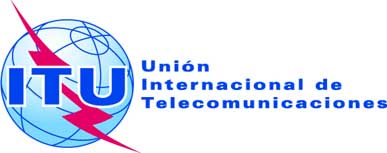 Ref.:Tel.:
Fax:Circular TSB 124TSB Workshops/TK+41 22 730 5126
+41 22 730 5853-	A las Administraciones de los Estados Miembros de la Unión;-	A los Miembros del Sector UIT-T;-	A los Asociados del UIT-T;-	A las Instituciones Académicas del UIT-TCorreo-e:tsbworkshops@itu.int Copia:-	A los Presidentes y a los Vicepresidentes de las Comisiones de Estudio del UIT-T;-	Al Director de la Oficina de Desarrollo de las Telecomunicaciones;-	Al Director de la Oficina de RadiocomunicacionesAsunto:Taller de la UIT sobre "Normas relativas a la computación en la nube – Presente y futuro"
(Ginebra, Suiza, 14 de noviembre de 2014)This confirmation form should be sent direct to the hotel of your choice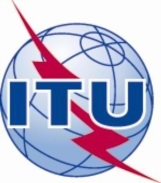 INTERNATIONAL TELECOMMUNICATION UNION